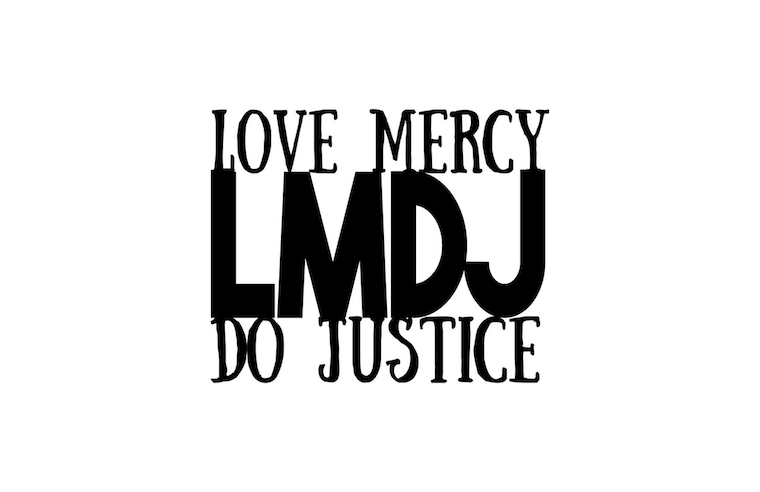 Playing FavoritesJames 2: 1-13Eric Sorenson.     May 12th, 2019Take Homes, Challenging Thoughts, QuestionsTo Prepare for Life GroupRead the Scripture passage again. If time permits, read it again. Jot down thoughts and questions that emerge as you read it. What terms or phrases are unfamiliar to you? How do you see mercy and/or justice expressed through this passage? What is the overall theme; how would you put that theme in your own words?From the sermon itself, what particular thoughts came to you? What feelings arose as you listened? What questions came to your mind?What does this week’s text and sermon teach you about mercy or justice, or both? How do the text and sermon challenge my preconceived notions about mercy and justice? Is there anything I gleaned that might change the way I live? Is there anything I gleaned that might be a challenge or opportunity for my Life Group or for our church as a whole?As a result of what you learned, identify a specific way you might become a more merciful person or better able to respond to injustice. Ask the Lord to guide you as you answer this. 